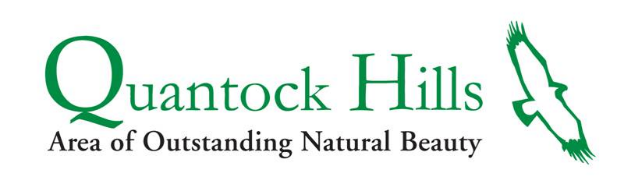 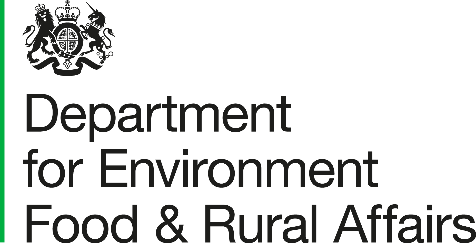 Farming in Protected Landscapes Programme Application form Before you begin: Contact the Farming in Protected Landscapes (FiPL) Officer at the Quantock Hills AONB Service: Katie Read, katie.read@somerset.gov.uk, 07977 412249Read and understand the application guidance. You can find more information in the ‘Guidance for Applicants’.The application form The application form is made up of a number of sections. Please ensure you fill in all the required sections. Before you begin Consents and PermissionsBefore you apply for your project, you must make sure that you will be able to obtain all the consents and permissions required. You are responsible for arranging all relevant consents, permissions, exemptions and written advice needed for your application. You will not be offered an agreement without all the necessary consents and permissions being in place.To make sure you submit a valid application:identify the consents and permissions you need as soon as you start your
application. This will depend on any designations attached to the land included in the application and on the activities and items that you are applying for in your application. You can speak to your farm engagement officer for advice on this.contact relevant organisations for advice and consents, where requiredbe able to provide your Protected Landscape with the evidence needed to support your application.You may be unaware of some of the consents and permissions you need until after you have received advice. You should talk to your farm engagement lead about the relevant organisations to contact for advice and to gain consent or permission.Section 1: Applicant detailsSection 2: Project detailsSection 3: Project application Section 4: Project costs Please complete Annex A. You must discuss the project and seek support from your Farming in Protected Landscapes officer to complete this section.Please only complete this section if this is a collaborative farmer group (a group of farmers) application.Section 5 – Collaborative farmer group applications In order to progress your collaborative group application, you will need to have or secure a partnership agreement (s) with all participants in the project’s collaborative farmer group and yourself/your organisation (the third party). You must enclose a copy of the partnership agreement (s) for the application to continue. If your group has a constitution, please email/include this with your application.Section 6: Declaration and close of application I declare that the information given in this application is correct to the best of my knowledge, and that if any of the information changes, I will inform the Quantock Hills AONB Service immediately.I confirm that I have the necessary land management control or approval, as stipulated in the guidance for applicants, to be able to fulfil the requirements of all activities applied for in this application.I confirm that I have full authority and capacity to represent and bind the applicant(s) and business named at Section 1 ‘Applicant details’. Name…Gregory Glendell……………………………………….Position…Kilve Parish Council; rights of way officer……………...............Signed…… …………………………………… 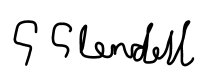 Date……11th May 2023………………………………………Privacy Statement In submitting your application and declaring the information in your application correct, you consent to the [insert PL organisation name] sharing any information provided to the Department for Environment, Food and Rural Affairs (Defra) – including their arm’s length bodies, including Rural Payments Agency, Natural England, and Forestry Commission – for the monitoring of the programme and to complete dual funding check processes.With respect to the processing of Your personal data, [insert PL organisation name], Defra and its arm’s length bodies will implement and maintain appropriate technical and organisational measures to ensure a level of security appropriate to that risk, including, as appropriate, the measures referred to in Article 32(1) (a), (b), (c) and (d) of the retained EU law version of the General Data Protection Regulation (Regulation (EU) 2016/679), transposed into UK Law by the Data Protection, Privacy and Electronic Communications (Amendments etc) (EU Exit) Regulations 2019).Data Controller: Somerset County Council (Registration Z5957592) (www.somerset.gov.uk/privacy) 
Purpose for processing: Data is collected to allow the Quantock Hills AONB Service to process your application, to undertake required checks ensuring eligibility for funding and to allow a funding agreement to be entered into between the Somerset County Council (Quantock Hills AONB Service) and the applicant if required. Categories of personal data: As above and collection of data from other agencies including the Rural Payments Agency, Natural England, Forestry Commission and Historic England on other relevant agreements to ensure no double funding.   Legal basis for processing: Article 6(1)(e) – processing is necessary for the performance of a task carried out in the public interest or in the exercise of official authority vested in the controller. Data sharing: Data collected will be shared with the Department of Environment, Food and Rural Affairs (defra) including its non-ministerial departments, executive agencies and executive non-departmental public bodies.  Data storage: The data collected on this form will be retained for a period of 6 years beyond the end date of the applicants agreement and it will not be transferred outside of the UK/EEA.  Your rights: You have a number of rights in relation to your personal data.  Please see Your rights on the information we hold about you (somerset.gov.uk) for further details.  You also have the right to complain about how we use your data to the Information Commissioner’s Office (Make a complaint | ICO).What to do next? You must sign your application form before it can be processed. If you have added an electronic signature to the declaration then you can email it to katie.read@somerset.gov.uk If you cannot add an electronic signature you should print and sign this application and send it to Katie Read, Quantock Hills AONB Service, Fyne Court, Broomfield, Bridgwater, Somerset, TA5 2EQPlease return this form to: Electronically to: katie.read@somerset.gov.ukPostal to: Katie Read, Quantock Hills AONB Service, Fyne Court, Broomfield, Bridgwater, Somerset, TA5 2EQRequired Required Before you begin Consents and Permissions Section 1Applicant detailsSection 2Project detailsSection 3Project application Section 4Project costsSection 5 (optional)For Collaborative farmer group applications onlySection 6Declaration and close of applicationSupporting documents Supporting documents Annex AProject costs tableAnnex BNot registered for VAT formMain contact Main contact Main contact Main contact Main contact Full name Gregory J GlendellGregory J GlendellGregory J GlendellGregory J GlendellDaytime telephone number 01278 74118901278 74118901278 74118901278 741189Email address kilvepcclerk@gmail.commail@greg-parrots.co.uk kilvepcclerk@gmail.commail@greg-parrots.co.uk kilvepcclerk@gmail.commail@greg-parrots.co.uk kilvepcclerk@gmail.commail@greg-parrots.co.uk Business name If a collaborative application, please list the lead farmer (the contract holder's) nameKilve Parish CouncilKilve Parish CouncilKilve Parish CouncilKilve Parish CouncilPosition in businessParish council representative Parish council representative Parish council representative Parish council representative Business postcodeIf a collaborative application, please list the lead farmer (the contract holder's) postcodeTA5 1DZTA5 1DZTA5 1DZTA5 1DZWebsite address (if applicable)Is your land holding located in an area classified as a Severely Disadvantaged Area (SDA)?Please tickIf this is a collaborative farmer group application, please state how many land holdings are in an SDAYesYesYesIs your land holding located in an area classified as a Severely Disadvantaged Area (SDA)?Please tickIf this is a collaborative farmer group application, please state how many land holdings are in an SDANoNoNoXIs your land holding located in an area classified as a Severely Disadvantaged Area (SDA)?Please tickIf this is a collaborative farmer group application, please state how many land holdings are in an SDAPlease state how many land holdings are in an SDA if this is a collaborative farmer group applicationPlease state how many land holdings are in an SDA if this is a collaborative farmer group applicationPlease state how many land holdings are in an SDA if this is a collaborative farmer group applicationWhat is the size of your total land holding(s) (in hectares)?hahahahaIf this is a farmer group application, please list the size of the land holdings of all farms part of this application.Please insert new rows if necessary.Please insert new rows if necessary.Please insert new rows if necessary.Please insert new rows if necessary.If this is a farmer group application, please list the size of the land holdings of all farms part of this application.Cecily Dorey: 5.86 haCecily Dorey: 5.86 haCecily Dorey: 5.86 haCecily Dorey: 5.86 haIf this is a farmer group application, please list the size of the land holdings of all farms part of this application.Nicholas Thorne 357 haNicholas Thorne 357 haNicholas Thorne 357 haNicholas Thorne 357 haIf this is a farmer group application, please list the size of the land holdings of all farms part of this application.Total: 362.86 haTotal: 362.86 haTotal: 362.86 haTotal: 362.86 haIf this is a farmer group application, please list the size of the land holdings of all farms part of this application.hahahahaIf this is a farmer group application, please list the size of the land holdings of all farms part of this application.hahahahaIf this is a farmer group application, please list the size of the land holdings of all farms part of this application.hahahahaWhich option best describes you?Please tick.Landowner Landowner Which option best describes you?Please tick.TenantTenantWhich option best describes you?Please tick.Other (please state)Other (please state) Parish representative applying on behalf of Kilve parish council & 2 landowners Parish representative applying on behalf of Kilve parish council & 2 landownersWhat are the main activities of your business? Please tick all that applyDairyDairyDairyWhat are the main activities of your business? Please tick all that applySheepSheepSheepWhat are the main activities of your business? Please tick all that applyBeefBeefBeefWhat are the main activities of your business? Please tick all that applyArableArableArableWhat are the main activities of your business? Please tick all that applyForestry Forestry Forestry What are the main activities of your business? Please tick all that applyPublic accessPublic accessPublic accessWhat are the main activities of your business? Please tick all that applyDiversification Diversification Diversification What are the main activities of your business? Please tick all that applyOther (please state)Local governmentLocal governmentLocal governmentHave you or your business previously received funding from the Farming in Protected Landscapes programme? Please tick yes or no YesYesYesHave you or your business previously received funding from the Farming in Protected Landscapes programme? Please tick yes or no NoNoNoXHave you or your business previously received funding from the Farming in Protected Landscapes programme? Please tick yes or no Is yes, please specify the total amount of the FiPL grant(s) received and the project reference number(s).KPC has not received any funding, but One of the landowners involved, N Thorne, has a FiPL agreement for a total grant amount of £3,967.38, ending in March 2024. For other works not included in this application. Is yes, please specify the total amount of the FiPL grant(s) received and the project reference number(s).KPC has not received any funding, but One of the landowners involved, N Thorne, has a FiPL agreement for a total grant amount of £3,967.38, ending in March 2024. For other works not included in this application. Is yes, please specify the total amount of the FiPL grant(s) received and the project reference number(s).KPC has not received any funding, but One of the landowners involved, N Thorne, has a FiPL agreement for a total grant amount of £3,967.38, ending in March 2024. For other works not included in this application. Is yes, please specify the total amount of the FiPL grant(s) received and the project reference number(s).KPC has not received any funding, but One of the landowners involved, N Thorne, has a FiPL agreement for a total grant amount of £3,967.38, ending in March 2024. For other works not included in this application. To help us publicise the programme in the future, please tell us how you first heard about it.Please select one option only for our reporting purposes.Please tick  Word of mouthWord of mouthTo help us publicise the programme in the future, please tell us how you first heard about it.Please select one option only for our reporting purposes.Please tick  Protected Landscape websiteProtected Landscape websiteTo help us publicise the programme in the future, please tell us how you first heard about it.Please select one option only for our reporting purposes.Please tick  Protected Landscape eventProtected Landscape eventTo help us publicise the programme in the future, please tell us how you first heard about it.Please select one option only for our reporting purposes.Please tick  Social mediaSocial mediaTo help us publicise the programme in the future, please tell us how you first heard about it.Please select one option only for our reporting purposes.Please tick  Defra Communications Defra Communications XXTo help us publicise the programme in the future, please tell us how you first heard about it.Please select one option only for our reporting purposes.Please tick  Other (please state) Other (please state) Location of this projectYou will need to ensure that you attach a map of the project to your application. The map will need to include the holding boundary and the location of the items/activity for which you are requesting funding. Location of this projectYou will need to ensure that you attach a map of the project to your application. The map will need to include the holding boundary and the location of the items/activity for which you are requesting funding. Location of this projectYou will need to ensure that you attach a map of the project to your application. The map will need to include the holding boundary and the location of the items/activity for which you are requesting funding. Location of this projectYou will need to ensure that you attach a map of the project to your application. The map will need to include the holding boundary and the location of the items/activity for which you are requesting funding. Location of this projectYou will need to ensure that you attach a map of the project to your application. The map will need to include the holding boundary and the location of the items/activity for which you are requesting funding. Location postcode (required) Location postcode (required) Location postcode (required) Please list the single Business Identifier (SBI) number of the holding and/or of the land involved in the application and the Parcel ID(s) of all the land involved in the application.Please state in RLR format (e.g., AB1234 5678).SBISBIParcel ID - RLRParcel ID - RLRPlease list the single Business Identifier (SBI) number of the holding and/or of the land involved in the application and the Parcel ID(s) of all the land involved in the application.Please state in RLR format (e.g., AB1234 5678).Please insert new rows if necessaryPlease insert new rows if necessaryPlease insert new rows if necessaryPlease insert new rows if necessaryPlease list the single Business Identifier (SBI) number of the holding and/or of the land involved in the application and the Parcel ID(s) of all the land involved in the application.Please state in RLR format (e.g., AB1234 5678).Thorne: 106753938Thorne: 106753938ST1542 2696ST1542 2696Please list the single Business Identifier (SBI) number of the holding and/or of the land involved in the application and the Parcel ID(s) of all the land involved in the application.Please state in RLR format (e.g., AB1234 5678).ST1542 2982ST1542 2982Please list the single Business Identifier (SBI) number of the holding and/or of the land involved in the application and the Parcel ID(s) of all the land involved in the application.Please state in RLR format (e.g., AB1234 5678).Cecily Dorey n/aCecily Dorey n/an/an/aPlease list the single Business Identifier (SBI) number of the holding and/or of the land involved in the application and the Parcel ID(s) of all the land involved in the application.Please state in RLR format (e.g., AB1234 5678).Please list the single Business Identifier (SBI) number of the holding and/or of the land involved in the application and the Parcel ID(s) of all the land involved in the application.Please state in RLR format (e.g., AB1234 5678).Please list the single Business Identifier (SBI) number of the holding and/or of the land involved in the application and the Parcel ID(s) of all the land involved in the application.Please state in RLR format (e.g., AB1234 5678).Please list the single Business Identifier (SBI) number of the holding and/or of the land involved in the application and the Parcel ID(s) of all the land involved in the application.Please state in RLR format (e.g., AB1234 5678).Please list the single Business Identifier (SBI) number of the holding and/or of the land involved in the application and the Parcel ID(s) of all the land involved in the application.Please state in RLR format (e.g., AB1234 5678).The land where this project is being deliveredThe land where this project is being deliveredThe land where this project is being deliveredThe land where this project is being deliveredThe land where this project is being deliveredIf this project will be delivered on a farm/land, please provide the area in hectares of the farm holding where the project activity will be delivered.  If this project will be delivered on a farm/land, please provide the area in hectares of the farm holding where the project activity will be delivered.  If this project will be delivered on a farm/land, please provide the area in hectares of the farm holding where the project activity will be delivered.  6.7 ha6.7 haIf this project will be delivered on land classified as Severely Disadvantaged Area (SDA), please state the area in hectares of the SDA land where the project activity will be delivered.If this project will be delivered on land classified as Severely Disadvantaged Area (SDA), please state the area in hectares of the SDA land where the project activity will be delivered.If this project will be delivered on land classified as Severely Disadvantaged Area (SDA), please state the area in hectares of the SDA land where the project activity will be delivered.0 ha0 haDouble fundingA project cannot receive funding for activities or works that are already being funded by another Government scheme or programme as this would be double funding. This could include activities or work that you are applying for or have previously received funding from another Government scheme or programme. Examples might include: Environmental StewardshipCountryside Stewardship SchemeFarming Investment FundProtected Landscape schemesGrowth ProgrammeLEADERCountryside ProductivityGreen Recovery Challenge FundDouble fundingA project cannot receive funding for activities or works that are already being funded by another Government scheme or programme as this would be double funding. This could include activities or work that you are applying for or have previously received funding from another Government scheme or programme. Examples might include: Environmental StewardshipCountryside Stewardship SchemeFarming Investment FundProtected Landscape schemesGrowth ProgrammeLEADERCountryside ProductivityGreen Recovery Challenge FundDouble fundingA project cannot receive funding for activities or works that are already being funded by another Government scheme or programme as this would be double funding. This could include activities or work that you are applying for or have previously received funding from another Government scheme or programme. Examples might include: Environmental StewardshipCountryside Stewardship SchemeFarming Investment FundProtected Landscape schemesGrowth ProgrammeLEADERCountryside ProductivityGreen Recovery Challenge FundDouble fundingA project cannot receive funding for activities or works that are already being funded by another Government scheme or programme as this would be double funding. This could include activities or work that you are applying for or have previously received funding from another Government scheme or programme. Examples might include: Environmental StewardshipCountryside Stewardship SchemeFarming Investment FundProtected Landscape schemesGrowth ProgrammeLEADERCountryside ProductivityGreen Recovery Challenge FundDouble fundingA project cannot receive funding for activities or works that are already being funded by another Government scheme or programme as this would be double funding. This could include activities or work that you are applying for or have previously received funding from another Government scheme or programme. Examples might include: Environmental StewardshipCountryside Stewardship SchemeFarming Investment FundProtected Landscape schemesGrowth ProgrammeLEADERCountryside ProductivityGreen Recovery Challenge FundHave you (or the owner or tenant of the land affected by the application) received or applied for any other funding for the same activities or works that you are applying for in this programme?If yes, your Protected Landscape will need to explore the reason for your response with you further. Please tickHave you (or the owner or tenant of the land affected by the application) received or applied for any other funding for the same activities or works that you are applying for in this programme?If yes, your Protected Landscape will need to explore the reason for your response with you further. Please tickHave you (or the owner or tenant of the land affected by the application) received or applied for any other funding for the same activities or works that you are applying for in this programme?If yes, your Protected Landscape will need to explore the reason for your response with you further. Please tickYesHave you (or the owner or tenant of the land affected by the application) received or applied for any other funding for the same activities or works that you are applying for in this programme?If yes, your Protected Landscape will need to explore the reason for your response with you further. Please tickHave you (or the owner or tenant of the land affected by the application) received or applied for any other funding for the same activities or works that you are applying for in this programme?If yes, your Protected Landscape will need to explore the reason for your response with you further. Please tickHave you (or the owner or tenant of the land affected by the application) received or applied for any other funding for the same activities or works that you are applying for in this programme?If yes, your Protected Landscape will need to explore the reason for your response with you further. Please tickNoXProtected Sites Protected Sites Protected Sites Protected Sites Protected Sites Will this project be delivered on a protected site, for example a SSSI?Please tickWill this project be delivered on a protected site, for example a SSSI?Please tickWill this project be delivered on a protected site, for example a SSSI?Please tickYesWill this project be delivered on a protected site, for example a SSSI?Please tickWill this project be delivered on a protected site, for example a SSSI?Please tickWill this project be delivered on a protected site, for example a SSSI?Please tickNoXIf yes, please provide details of the site and protection.If yes, please provide details of the site and protection.If yes, please provide details of the site and protection.If yes, please provide details of the site and protection.If yes, please provide details of the site and protection.Name of SiteName of SiteSite reference (if known) Site reference (if known) Type of protectionType of protectionThis project This project Project title e.g. Habitat creation and water quality improvement at Home FarmRowditch Lane to Kilve permissive bridlewayPlease give a short description of this projecte.g. Planting 300m hedgerow with hedgerow trees, sow 30ha of wildflower meadow and restoration of 2 dew pondsCreation of a permissive bridleway of 432m running parallel to the A39, enabling off-road access to walkers, horse riders and cyclists. Return of 3m wide path area from arable/grass ley to species-rich grassland by cessation of tillage and ecological succession. (See Map 1 for path route).  Growing on of some hedgerow trees to unflailed standards; planting of a few native species trees.Expected start date DD/MM/YYYY14/05/2023Expected completion date DD/MM/YYYY31/03/2025Project Outcomes Project Outcomes Project summary A description of this project. Project summary A description of this project. Please provide an overview of your project.Please tell us about your project ensuring that you cover all the activities that will be part of your project and each stage that will be taken for this project from start to finish.To create a new 432m long permissive bridleway between Rowditch Lane and Kilve Village. The schedule of works is summarised in the table below:What is the demand for this project and need for delivering it in the proposed location? Residents (via Kilve parish council) have expressed a desire for this path for over 25 years (Kilve News, April 1997). Holiday makers/campers, (incl. Hundreds of DofE participants at Moorhouse Farm) cyclists and horse riders require safer off-road access between Kilve and Holford, avoiding the use of the A39. This path allows off-road access for all, to Kilve's shop/PO, village hall and pub from Rowditch Lane /Hilltop Lane.What do you expect this project will achieve?Improve connections between exiting RoW network locallyA safe route for pedestrians, cyclists and horse riders between Rowditch/Hilltop Lane and KilveReduced vehicle use to access amenities in Kilve (pub and shop/PO).Improved biodiversity with tree-planting and hedge trees being grown on.  Quantock Hills AONB Management Plan PrioritiesThis project must contribute towards the priorities of the Protected Landscape the project will be delivering in. You should read the Quantock Hills AONB management plan priorities before answering this question. Quantock Hills AONB Management Plan PrioritiesThis project must contribute towards the priorities of the Protected Landscape the project will be delivering in. You should read the Quantock Hills AONB management plan priorities before answering this question. How will this project contribute towards the local priorities/management plan of the Quantock Hills AONB with reference to specific priorities?The project supports the ‘Access, recreation and wellbeing’ priority of the Quantock Hills AONB Management Plan: “To provide high quality public access in appropriate areas of the Quantocks, promoting the health and wellbeing benefits of recreation in the AONB while minimising adverse environmental impacts.”This is achieved by establishing a new permissive bridleway, enhancing the RoW network locally.Programme outcomes There are several outcomes that this programme is aiming to deliver on, across four key themes: Climate, Nature, People and Place. The project must deliver against at least one of the programme outcomes. You can find out more about the themes and outcomes in the accompanying ‘Guidance for Applicants’.  Programme outcomes There are several outcomes that this programme is aiming to deliver on, across four key themes: Climate, Nature, People and Place. The project must deliver against at least one of the programme outcomes. You can find out more about the themes and outcomes in the accompanying ‘Guidance for Applicants’.  Programme outcomes There are several outcomes that this programme is aiming to deliver on, across four key themes: Climate, Nature, People and Place. The project must deliver against at least one of the programme outcomes. You can find out more about the themes and outcomes in the accompanying ‘Guidance for Applicants’.  Please indicate the outcomes that the project will deliver against and how they will be delivered.Please indicate the outcomes that the project will deliver against and how they will be delivered.Please indicate the outcomes that the project will deliver against and how they will be delivered.Column AColumn BColumn CThemeFiPL programme outcomes The FiPL programme has a series of outcomes it seeks to achieve (as detailed in Column B).The majority of projects will not deliver for every theme and outcome. For the themes that are relevant to your project, you must make clear which outcomes the project will deliver against.Fill in the relevant boxes with details of the project activities. You will need to make clear:What the activity is How it will deliver the outcome ClimateC1: More carbon is stored and/or sequesteredClimateC2: Flood risk has been reducedClimateC3: Better understanding among farmers, land managers and the public as to what different habitats and land uses can deliver for carbon storage and reduced carbon emissionsClimateC4: The landscape is more resilient to climate changeNature N1: There is a greater area of wildlife rich habitatPath width of 3mtrs will succeed to a more diverse grass/herb community with the cessation of tillage operations here and sowing of species-rich grass/herb mix.Nature N2: There is greater connectivity between habitatsNature N3: Existing habitat is better managed for biodiversityNature N4: There is an increase in biodiversityThis is achieved by establishing new trees.PeoplePE1: There are more opportunities for people to explore, enjoy and understand the landscapeAllows the public to gain better access and enjoyment of the countryside and allows improved connectivity between existing rights of way within the AONB and beyond. PeoplePE2: There are increased opportunities for more diverse audiences to explore, enjoy and understand the landscapePeoplePE3: There is greater public engagement in land management, for example through volunteeringKPC volunteers will carry out litter clearance and minor maintenance works along the pathPlace PL1: The quality and character of the landscape is reinforced or enhancedSome hedgerow trees growing on and planting of more trees will enhance the landscape.    Place PL2: Historic structures and features are conserved, enhanced or interpreted more effectivelyPlace PL3: There is an increase in the resilience of nature friendly sustainable farm businesses, which in turn contributes to a more thriving local economyAbility to deliver Ability to deliver Who will be involved in delivering the project? Please explain how they will contribute to the project’s delivery.Greg Glendell is managing this project on behalf of Kilve Parish council, and with the consent of the landowners (please refer to attached agreements). Mr Glendell will oversee all project stages, instruct contractors and volunteers, and liase with landowners. Mr Glendell will also manage this FiPL application, liasing with the AONB, and will be the signatory to any FiPL agreement, responsible for distributing grant funding.Please refer to the table on page 7 which describes how activities are assigned to volunteers, contractors etc.How will you ensure that the project delivers to your anticipated timeframe and within each financial year? Please make clear the steps you will need to take to achieve your key milestones and successfully deliver your project. Please refer to the schedule on page 7.Landowner agreements are in place, have been shared with the AONB, and Mr Glendell has provided evidence to the AONB that planning permission is not required. Tell us how you will baseline your starting point and how you plan to measure the progress the project is making against its intended FiPL outputs/outcomes.The baseline is that there are no RoW on this route and no trees within hedgerows allowed to grow on to their full size.  The project will be considered successful when thenew route is accessible to all users, and in use.K P C will monitor levels of public use of the path 6 months after its completion.  Sustainability and legacy of projects Sustainability and legacy of projects What will happen to the project once the funding ends?Describe how the project will: have a lasting positive impact for the Protected Landscape and otherscontinue for the longer term increase the sustainable resilience of your farm We envisage that at the end of the FiPL funding, the project will continue.  KPC has the option of supporting this path indefinitely.If the level of use of the path causes erosionor poaching or the need for bridle steps and surfacing of poached areas etc. the parish council will support such extra works financially should they prove necessary to ensure continued use of the path by the public.  With the landholders’ consents, KPC will suggest a number of hedgerow trees are marked and allowed to grow on to standards (not be trimmed/flailed).  In addition, KPC will ask the two landholders that a number of native species trees be planted within the site shown on the map and KPC volunteers will do this work.  EvaluationIn submitting this application, you confirm that you will work with your local Protected Landscape team to participate in a proportionate project evaluation and, if required, feed into programme evaluation led by the programme external evaluation team.You may choose to opt out of the evaluation at any time by contacting your Protected Landscapes officer.EvaluationIn submitting this application, you confirm that you will work with your local Protected Landscape team to participate in a proportionate project evaluation and, if required, feed into programme evaluation led by the programme external evaluation team.You may choose to opt out of the evaluation at any time by contacting your Protected Landscapes officer.Project costs and funding Project costs and funding Project costs and funding Project costs and funding Project costs and funding Project costs and funding QuotesQuotesQuotesQuotesQuotesQuotesIf any of your project costs are based on an actual cost basis, please list the quote(s) you have or the sources of benchmarked cost(s) in the Application Template Annex A. You must include copies of the quote(s) / benchmarked cost(s) with your application. Where an activity has a CS equivalent, costs must be at the same payment rate and the same intervention rate. Please ensure you make clear why the chosen specification and costs are necessary to achieve the project outcomes. Funding will be based on the lowest quote. Where the chosen supplier of a product or service is not the cheapest available, please also provide a clear explanation as to why you have opted for the higher quotation.For further information on the requirements for quotes, please refer to the Guidance for Applicants.If any of your project costs are based on an actual cost basis, please list the quote(s) you have or the sources of benchmarked cost(s) in the Application Template Annex A. You must include copies of the quote(s) / benchmarked cost(s) with your application. Where an activity has a CS equivalent, costs must be at the same payment rate and the same intervention rate. Please ensure you make clear why the chosen specification and costs are necessary to achieve the project outcomes. Funding will be based on the lowest quote. Where the chosen supplier of a product or service is not the cheapest available, please also provide a clear explanation as to why you have opted for the higher quotation.For further information on the requirements for quotes, please refer to the Guidance for Applicants.If any of your project costs are based on an actual cost basis, please list the quote(s) you have or the sources of benchmarked cost(s) in the Application Template Annex A. You must include copies of the quote(s) / benchmarked cost(s) with your application. Where an activity has a CS equivalent, costs must be at the same payment rate and the same intervention rate. Please ensure you make clear why the chosen specification and costs are necessary to achieve the project outcomes. Funding will be based on the lowest quote. Where the chosen supplier of a product or service is not the cheapest available, please also provide a clear explanation as to why you have opted for the higher quotation.For further information on the requirements for quotes, please refer to the Guidance for Applicants.If any of your project costs are based on an actual cost basis, please list the quote(s) you have or the sources of benchmarked cost(s) in the Application Template Annex A. You must include copies of the quote(s) / benchmarked cost(s) with your application. Where an activity has a CS equivalent, costs must be at the same payment rate and the same intervention rate. Please ensure you make clear why the chosen specification and costs are necessary to achieve the project outcomes. Funding will be based on the lowest quote. Where the chosen supplier of a product or service is not the cheapest available, please also provide a clear explanation as to why you have opted for the higher quotation.For further information on the requirements for quotes, please refer to the Guidance for Applicants.If any of your project costs are based on an actual cost basis, please list the quote(s) you have or the sources of benchmarked cost(s) in the Application Template Annex A. You must include copies of the quote(s) / benchmarked cost(s) with your application. Where an activity has a CS equivalent, costs must be at the same payment rate and the same intervention rate. Please ensure you make clear why the chosen specification and costs are necessary to achieve the project outcomes. Funding will be based on the lowest quote. Where the chosen supplier of a product or service is not the cheapest available, please also provide a clear explanation as to why you have opted for the higher quotation.For further information on the requirements for quotes, please refer to the Guidance for Applicants.If any of your project costs are based on an actual cost basis, please list the quote(s) you have or the sources of benchmarked cost(s) in the Application Template Annex A. You must include copies of the quote(s) / benchmarked cost(s) with your application. Where an activity has a CS equivalent, costs must be at the same payment rate and the same intervention rate. Please ensure you make clear why the chosen specification and costs are necessary to achieve the project outcomes. Funding will be based on the lowest quote. Where the chosen supplier of a product or service is not the cheapest available, please also provide a clear explanation as to why you have opted for the higher quotation.For further information on the requirements for quotes, please refer to the Guidance for Applicants.Match funding Match funding Match funding Match funding Match funding Match funding If this project includes any match funding, please describe what this is and attach details including value, terms and source(s) of funding with your application.Please note match funding in the programme refers to third party funding only and does not include your own funds or contribution to the project.The total value of the match funding should be entered in both Annex A and the Project Funding Summary table in this application template.If this project includes any match funding, please describe what this is and attach details including value, terms and source(s) of funding with your application.Please note match funding in the programme refers to third party funding only and does not include your own funds or contribution to the project.The total value of the match funding should be entered in both Annex A and the Project Funding Summary table in this application template.If this project includes any match funding, please describe what this is and attach details including value, terms and source(s) of funding with your application.Please note match funding in the programme refers to third party funding only and does not include your own funds or contribution to the project.The total value of the match funding should be entered in both Annex A and the Project Funding Summary table in this application template.If this project includes any match funding, please describe what this is and attach details including value, terms and source(s) of funding with your application.Please note match funding in the programme refers to third party funding only and does not include your own funds or contribution to the project.The total value of the match funding should be entered in both Annex A and the Project Funding Summary table in this application template.If this project includes any match funding, please describe what this is and attach details including value, terms and source(s) of funding with your application.Please note match funding in the programme refers to third party funding only and does not include your own funds or contribution to the project.The total value of the match funding should be entered in both Annex A and the Project Funding Summary table in this application template.If this project includes any match funding, please describe what this is and attach details including value, terms and source(s) of funding with your application.Please note match funding in the programme refers to third party funding only and does not include your own funds or contribution to the project.The total value of the match funding should be entered in both Annex A and the Project Funding Summary table in this application template.VATVATVATVATVATVATIf you are able to reclaim VAT from HMRC, please exclude VAT from the figures given in this project costs section and Annex A. If you are not VAT registered, you will be able to include VAT in the project costs and your grant request, but you must complete Annex B (Not Registered for VAT Form) and include as part of your application.If you are able to reclaim VAT from HMRC, please exclude VAT from the figures given in this project costs section and Annex A. If you are not VAT registered, you will be able to include VAT in the project costs and your grant request, but you must complete Annex B (Not Registered for VAT Form) and include as part of your application.If you are able to reclaim VAT from HMRC, please exclude VAT from the figures given in this project costs section and Annex A. If you are not VAT registered, you will be able to include VAT in the project costs and your grant request, but you must complete Annex B (Not Registered for VAT Form) and include as part of your application.If you are able to reclaim VAT from HMRC, please exclude VAT from the figures given in this project costs section and Annex A. If you are not VAT registered, you will be able to include VAT in the project costs and your grant request, but you must complete Annex B (Not Registered for VAT Form) and include as part of your application.If you are able to reclaim VAT from HMRC, please exclude VAT from the figures given in this project costs section and Annex A. If you are not VAT registered, you will be able to include VAT in the project costs and your grant request, but you must complete Annex B (Not Registered for VAT Form) and include as part of your application.If you are able to reclaim VAT from HMRC, please exclude VAT from the figures given in this project costs section and Annex A. If you are not VAT registered, you will be able to include VAT in the project costs and your grant request, but you must complete Annex B (Not Registered for VAT Form) and include as part of your application.Are you VAT registered?Are you VAT registered?YesNoXIf yes, please state your VAT number.If yes, please state your VAT number.Project funding summary You must ensure you complete Annex A to provide a full account of your costs to accompany your application. To note: “Match Funding” applies to third party funding only and does not include any contribution of your own funds to the project.Project funding summary You must ensure you complete Annex A to provide a full account of your costs to accompany your application. To note: “Match Funding” applies to third party funding only and does not include any contribution of your own funds to the project.Project funding summary You must ensure you complete Annex A to provide a full account of your costs to accompany your application. To note: “Match Funding” applies to third party funding only and does not include any contribution of your own funds to the project.Project funding summary You must ensure you complete Annex A to provide a full account of your costs to accompany your application. To note: “Match Funding” applies to third party funding only and does not include any contribution of your own funds to the project.Project funding summary You must ensure you complete Annex A to provide a full account of your costs to accompany your application. To note: “Match Funding” applies to third party funding only and does not include any contribution of your own funds to the project.Project funding summary You must ensure you complete Annex A to provide a full account of your costs to accompany your application. To note: “Match Funding” applies to third party funding only and does not include any contribution of your own funds to the project.Description23/2424/2524/25TotalTotalTotal Applicant Contribution to Project (£)Total Match Funding (£)Total FiPL Grant Request (£)£2,940.55£2,940.55£2,940.55Total Project Cost (£)£2,940.55£2,940.55£2,940.55Please select one of the following options to outline why you are applying on behalf of the collaborative farmer group. Please tick.Where the application references ‘you’ that will apply to who is completing the application on behalf of the collaborate group.Please select one of the following options to outline why you are applying on behalf of the collaborative farmer group. Please tick.Where the application references ‘you’ that will apply to who is completing the application on behalf of the collaborate group.Please select one of the following options to outline why you are applying on behalf of the collaborative farmer group. Please tick.Where the application references ‘you’ that will apply to who is completing the application on behalf of the collaborate group.I am the lead applicant, part of the collaborative farmer group and acting on their behalf. I will be distributing the resources to the group, managing the application process and reporting on the progress of the project.I am the lead applicant, part of the collaborative farmer group and acting on their behalf. I will be distributing the resources to the group, managing the application process and reporting on the progress of the project.I am a third party, not part of the collaborative farmer group but acting on their behalf as the applicant. The third party will distribute the resources to the group, manage the application process and report on the progress of the project.I am a third party, not part of the collaborative farmer group but acting on their behalf as the applicant. The third party will distribute the resources to the group, manage the application process and report on the progress of the project.XPlease state the names and roles of those within the collaborative farm group delivering the applied for project: Name	                                                                         Project role 	Please state the names and roles of those within the collaborative farm group delivering the applied for project: Name	                                                                         Project role 	Please state the names and roles of those within the collaborative farm group delivering the applied for project: Name	                                                                         Project role 	Please insert new rows where necessaryPlease insert new rows where necessaryPlease insert new rows where necessaryGreg Glendell/Kilve Parish CouncilApplying on behalf of Kilve Parish Council, and on behalf of the following land owners and farmers.Applying on behalf of Kilve Parish Council, and on behalf of the following land owners and farmers.Nick ThorneFarmer/landholder of part of the project areaFarmer/landholder of part of the project areaLady Cecily DoreyLandowner of part of the project areaLandowner of part of the project areaAnthony Salvidge Tenant farmer, farming part of the project areaTenant farmer, farming part of the project area